Smallwood CE Primary Academy Sports Premium Funding Impact Statement 2019-2020Smallwood CE Primary Academy Sports Premium Funding Impact Statement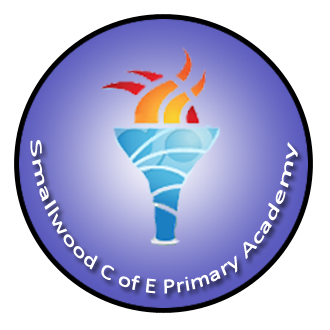 Smallwood CE Primary Academy 2019 - 2020What is the Sports Premium?The Government provided funding of £150 million per annum for academic years since 2013 to provide new, substantial primary school sport funding’. This funding was jointly provided by the Departments for Education, Health and Culture, Media and Sport, and saw money going directly to primary school headteachers to spend on improving the quality of sport and PE for all their children. This funding has since been extended to 2020.The sport funding can only be spent on sport and PE provision in schools.Purpose of fundingSchools have to spend the sport funding on improving their provision of PE and sport, but have the freedom to choose how they do this. However, the use of this funding is monitored closely by Ofsted.Suggested uses for the funding include:hiring specialist PE teachers or qualified sports coaches to work alongside primary teachers when teaching PEnew or additional Change4Life sport clubspaying for professional development opportunities in PE/sportproviding cover to release primary teachers for professional development in PE/sportrunning sport competitions, or increasing participation in the school gamesbuying quality assured professional development modules or materials for PE/sportproviding places for pupils on after school sport clubs and holiday clubs.2019/20 REVIEWEDDuring Lockdown we still maintained a focus on the physical and mental benefits of physical exercise. We organised class based PE challenges such as yoga, links to live sessions and challenges for the whole family. We maintained our engagement with the local sports partnership and joined in a wide range of the challenges that they set too. We had planned to install more fitness equipment in 2019-2020. Unfortunately, like many other things, our plans to spend the £17,440 were deeply affected by the COVID-19 pandemic.Amount allocated for 2019/20: £17,440Amount allocated for 2019/20: £17,440Amount allocated for 2019/20: £17,440Amount allocated for 2019/20: £17,440Amount allocated for 2019/20: £17,440Barriers to future attainment (for pupils eligible for PP, including high ability)Barriers to future attainment (for pupils eligible for PP, including high ability)Barriers to future attainment (for pupils eligible for PP, including high ability)Barriers to future attainment (for pupils eligible for PP, including high ability)Barriers to future attainment (for pupils eligible for PP, including high ability) In-school barriers (issues to be addressed in school, such as poor oral language skills) In-school barriers (issues to be addressed in school, such as poor oral language skills) In-school barriers (issues to be addressed in school, such as poor oral language skills) In-school barriers (issues to be addressed in school, such as poor oral language skills) In-school barriers (issues to be addressed in school, such as poor oral language skills)Social and emotional needs which affect pupils’ learning;Social and emotional needs which affect pupils’ learning;Social and emotional needs which affect pupils’ learning;Curriculum pressuresCurriculum pressuresCurriculum pressuresC.C.Parental engagement with school; supporting children’s learning at home; cultural Parental engagement with school; supporting children’s learning at home; cultural Parental engagement with school; supporting children’s learning at home; cultural External barriers (issues which also require action outside school, such as low attendance rates)External barriers (issues which also require action outside school, such as low attendance rates)External barriers (issues which also require action outside school, such as low attendance rates)External barriers (issues which also require action outside school, such as low attendance rates)External barriers (issues which also require action outside school, such as low attendance rates)D. D. Some attendance and punctuality issuesSome attendance and punctuality issuesSome attendance and punctuality issuesDesired outcomes Desired outcomes Desired outcomes Desired outcomes Desired outcomes and how they will be measuredDesired outcomes and how they will be measuredSuccess criteria To increase staff’s confidence and ability to teach the whole curriculum for PE.To increase staff’s confidence and ability to teach the whole curriculum for PE.Staff to observe, joint teach and lead teach their sessions.  Every teacher will receive 2 terms of teaching with a specialist coach.Staff becoming more confident in teaching PE.To improve attainment and progress in physical education for pupils entitled to the Pupil Premium.To improve attainment and progress in physical education for pupils entitled to the Pupil Premium.PP pupils identified as not doing any ‘extra’ physical activity apart from PE lessons get a block of lessons with our specialist teacher.More PP children taking part in after school clubs.To increase children’s participation in clubs, festivals, competitions over the year.To increase children’s participation in clubs, festivals, competitions over the year.ProvisionProvisionCostCostIntended outcomeImpactImpactASM coach sports enrichment days – Autumn termASM coach sports enrichment days – Autumn term£600£600Increase pupil activity 7 days whole school sports opportunity including golf, laser tag, fencing…7 days whole school sports opportunity including golf, laser tag, fencing…After School club to develop football in school – Autumn TermAfter School club to develop football in school – Autumn Term£588£588To take part in a wide variety of tournaments, competitions, festivals, SEN, G&T events.ASM coach sports enrichment days – Spring TermASM coach sports enrichment days – Spring Term£600£600Increase pupil activity7 days whole school sports opportunity including golf, laser tag, fencing…7 days whole school sports opportunity including golf, laser tag, fencing…After School club to develop football in school – Spring TermAfter School club to develop football in school – Spring Term£462£462To take part in a wide variety of tournaments, competitions, festivals, SEN, G&T events.ASM coach sports enrichment days – Summer TermASM coach sports enrichment days – Summer Term£600£600Increase pupil activityPupils in school benefitted from enrichment days and other opportunities were made available for the rest of the school to join in remotelyPupils in school benefitted from enrichment days and other opportunities were made available for the rest of the school to join in remotelyAfter School club to develop athletics in school – Summer TermAfter School club to develop athletics in school – Summer Term£504£504Increase pupil activityPupils in school benefitted from and other opportunities were made available for the rest of the school to join in remotelyPupils in school benefitted from and other opportunities were made available for the rest of the school to join in remotelySpecialist Coach delivering Tag RugbySpecialist Coach delivering Tag RugbyFreeFreeIncrease engagement and interest in RugbyChildren developed a better understanding of the sport of rugby. Increased interest and activity. Children developed a better understanding of the sport of rugby. Increased interest and activity. High Quality PE Planning from ASMHigh Quality PE Planning from ASMFreeFreeTo increase quality of PE delivered by class teachersProgression in skills evident along with increased levels of confidence in deliveryProgression in skills evident along with increased levels of confidence in deliveryTotal Expenditure:Total Expenditure:£3,354£3,354CARRY OVER TO SPEND2020/2021: 14,086CARRY OVER TO SPEND2020/2021: 14,086CARRY OVER TO SPEND2020/2021: 14,086CARRY OVER TO SPEND2020/2021: 14,086CARRY OVER TO SPEND2020/2021: 14,086CARRY OVER TO SPEND2020/2021: 14,086CARRY OVER TO SPEND2020/2021: 14,086Report Updated on 15.03.21Report Updated on 15.03.21Report Updated on 15.03.21Report Updated on 15.03.21Report Updated on 15.03.21Report Updated on 15.03.21Report Updated on 15.03.21ASM PE provision and support for Critical Workers, Vulnerable children and remote learners£1120£1120To maintain high quality physical activity during lockdown.To maintain high quality physical activity during lockdown.To maintain high quality physical activity during lockdown.All children were given the opportunity to access high quality PE and physical activity provision.ASM coach sports enrichment days – Spring Term£250 x 2 = £500£250 x 2 = £500Increase pupil activityIncrease pupil activityIncrease pupil activity7 days whole school sports opportunity Staff CPD programme£560£560Gymnastics training for staff alongside ASM.Gymnastics training for staff alongside ASM.Gymnastics training for staff alongside ASM.As well as training, additional investment in gymnastics equipment.Sports resources incl. netball and tennis£1340£1340Maintain equipment and replace damaged itemsMaintain equipment and replace damaged itemsMaintain equipment and replace damaged itemsSports equipment accessible and available to whole schoolGymnastics Equipment£1651£1651Maintain equipment and replace damaged itemsMaintain equipment and replace damaged itemsMaintain equipment and replace damaged itemsGymnastics equipment accessible and available to whole schoolTotal Expenditure to date:£8525£8525